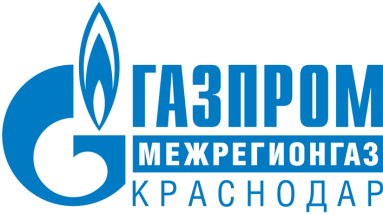 ИНФОРМАЦИЯ29.12.2023г. КраснодарВниманию потребителей природного газа: температурные коэффициенты на первое полугодие 2024 годаООО «Газпром межрегионгаз Краснодар» уведомляет абонентов, что на основании письма ФГБУ «ВНИИМС» от 24.10.2023 № 208-18/229 Федеральным агентством по техническому регулированию и метрологии температурных коэффициентов вводятся в действие утвержденные температурные коэффициенты к показаниям приборов учета газа, установленных вне помещений у потребителей ООО «Газпром межрегионгаз Краснодар», не имеющих температурной компенсации и зарегистрированных в Государственном реестре средств измерений, на первое полугодие 2024 года.ТЕМПЕРАТУРНЫЕ КОЭФФИЦИЕНТЫ ДЛЯ КРАСНОДАРСКОГО КРАЯна первое полугодие 2024 года.   Северная климатическая зона (Белоглинский, Ейский, Каневской, Крыловской, Кущевский, Ленинградский, Новопокровский, Павловский, Приморско-Ахтарский, Староминский, Тихорецкий и Щербиновский районы): январь 1,08; февраль 1,08; март 1,05; апрель 1,03; май 1,02; июнь 1.Центральная климатическая зона (Брюховецкий, Выселковский, Гулькевичский, Динской районы, г. Кропоткин, г. Краснодар, Кавказский, Кореновский, Курганинский, Новокубанский, Тбилисский, Тимашевский, Калининский, Красноармейский районы, г. Армавир, Усть-Лабинский район): январь 1,08; февраль 1,08; март 1,05; апрель 1,03; май 1,02; июнь 0,99.Предгорная Восточная климатическая зона (Отрадненский, Мостовской, Успенский, Лабинский районы): январь 1,04; февраль 1,04; март 1,01; апрель 0,99; май 0,98; июнь 0,96.Предгорная Западная климатическая зона (Абинский, Северский, Славянский, Апшеронский, Белореченский районы, г. Крымск, Крымский, Темрюкский районы, г-к. Горячий Ключ): январь 1,09; февраль 1,08; март 1,06; апрель 1,04; май 1,03; июнь 1,00.Южная климатическая зона (г. Анапа, г. Новороссийск, г. Геленджик, 
г. Сочи, г. Туапсе): январь 1,07; февраль 1,08; март 1,05; апрель 1,04; май 1,03; июнь 1,00. ПРЕСС-СЛУЖБА ООО «ГАЗПРОМ МЕЖРЕГИОНГАЗ КРАСНОДАР» 